①            重庆市普通高校招生报名信息草表注：1.标有*号为必填项，各项目填报要求可参阅《考生必读》，如有疑问请向报名点或区县招考机构咨询。      2.考生在网上报名前可先填写好此表，减少上机时间。*姓名*性别*民族*身份证号*出生日期*报名区县*报名学校*报名学校*班级*身份证地址*报考类别**选择性考试*政治面貌*考生类别*考生类别高职对口教育类选考科目音乐：舞蹈：*毕业类别*笔试外语语种*笔试外语语种*全国学籍号*户口所在地区县乡镇或街道乡镇或街道居(村）委会居(村）委会*高职分类考试│统一高考*户口所在地*高职分类考试│统一高考*毕业中学区县：中学：中学：中学：中学：*电子邮箱*学籍中学区县：中学：中学：中学：中学：*QQ*就读中学区县：中学：中学：中学：中学：中学：中学：中学：*家庭地址省市：*家庭地址邮编*通知书邮寄地址省市：*通知书地址邮编*通知书收件人*考生主要手机号*考生主要手机号*家长移动电话1*家长移动电话2家长移动电话2*父母(姓名,单位)考生申报意向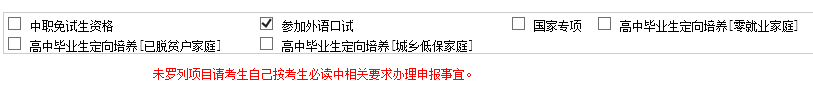 *劳动技能证书名称及编号（有如实填写,没有填“无”）体育专项*劳动技能证书名称及编号（有如实填写,没有填“无”）中职直升对接高校对口其他类报考院校